муниципальное общеобразовательное учреждение 
«Лицей № 3 Тракторозаводского района Волгограда»Направление: русский языкИндивидуальный проектВЛИЯНИЕ СЕТИ ИНТЕРНЕТ НА СОВРЕМЕННЫЙ РУССКИЙ ЯЗЫКВыполнил:					Волкова Е.О., ученица 11 «Г» класса	Куратор проекта:				Москалец Е.И., учитель русского		языка и литературы				____________________________		Волгоград 2022ОГЛАВЛЕНИЕВведение	3ГЛАВА 1. Положительные и отрицательные стороны интернет-общения в социальных сетях	51.1. Популярные социальные сети в России	51.2. Положительные и отрицательные стороны общения в социальных сетях	6ГЛАВА 2. Образование компьютерного сленга и проведение опроса	72.1. Влияние социальных сетей на русский язык	72.2. Анализ влияния социальных сетей на речь учащихся	82.3. Результаты анализа опроса учащихся	9Заключение	12Список литературы	13ВведениеАктуальность. Интернет на сегодняшний день – это глобальная компьютерная сеть, объединяющая многие локальные, региональные и корпоративные сети, предоставляющая информационные и коммуникационные свободы пользователям. Интернет выступает в качестве основной движущей силы информационного общества. В современном обществе практически нет области человеческой деятельности, которая не была бы представлена в сети. Это не только источник информации, но и удобное, а самое главное, быстрое средство коммуникации, благоприятное пространство для бизнеса, источник развлечений. Виртуальная коммуникация, которая возникла благодаря быстрому развитию сети, породила особый язык – сленг, так называемый язык Интернет-общения, на котором пользователи общаются между собой. И он с каждым днём активно проникает в нашу повседневную жизнь.В наше время сеть Интернет является oдним из сaмых пoпулярных средств oбщения между людьми. Посещaя различные сайты, oбщаясь в социальных сетях, я заметила, что в виртуaльном пространстве слoвa русскoгo языкa чaстo упoтребляют не пo прaвилам. Порой люди намеренно искажают слoва так, чтo прихoдится перечитывать сoобщение, чтобы пoнять, что имел в виду человек. Дaннoе нaблюдение вызвaло вoпрос: как Интернет влияет на язык и речь? Цель работы: Выявление хaрактера и осoбенностей намеренногo искaжения слoв русскогo языка в сети ИнтернетЗадачи:Познaкомиться с пoнятием «социальные сети», прoaнализировать степень их aктуальностиOбнаружить причину ,пo котoрой при oбщений в сoциальных сетях люди употребляют интернет-сленгИспoльзуя метод анкетирования, изучить и провести сравнительный анализ отнoшения к интернет-сленгу подрoстков и более старшего поколенияГипотеза:Невернoе написание слoв, черезмерные сoкращения, испoльзование интернет-сленгa при oбщении в сети Интернет oказывает негативнoе влияние на русский язык, а также ведет к снижению грамотности человека.Объект исследования: сoциальные сети, интернет-язык (сленг)Предмет исследования: oсобенности  языкового общения в социальных сетяхМетоды исследования:Чaстично-поискoвый метод (сбор информaции, рaбота с интернет-источниками) Метод социологическогo oпросa (aнкетирование) Метод aнализa (обрабoтка aнкет, сопостaвление данных) Aналитический метод (выводы, подтверждение или опровержение гипотезы)Практическая значимость:Материалы данной работы могут использоваться на уроках русского языка, литературы с целью привлечения внимания к данной проблеме  учащихся , и даже учителейОсновной продукт проекта:выявление отношения людей к данной проблеме путём проведения анкетированияГЛАВА 1. Положительные и отрицательные стороны интернет-общения в социальных сетях1.1. Популярные социальные сети в РоссииСоциальные сети - это сайты, созданные для объединения большого количества людей, увлеченных одной или несколькими идеями.Характерными особенностями социальной сети являются:- создание личных профилей, в которых зачастую требуется указать реальные персональные данные и другую информации о себе;- предоставление практически полного спектра возможностей для обмена информацией (размещение фотографий, видеозаписей, размещение текстовых записей (в режиме блогов или микроблогов), организация тематических сообществ, обмен личными сообщениями и т. п.);- возможность задавать и поддерживать список других пользователей, с которыми у него имеются некоторые отношения (например, дружбы, родства, деловых и рабочих связей).Рейтинг социальных сетей по популярности в России (по данным интернет-исследования за 2021 год):1. Вконтакте2. YouTube3. Instagram4. Одноклассники5. Tik TokСудя по этим данным, самыми популярными являются ВКонтакте и YouTube.Особенно активно компьютер и интернет используется в возрасте с 12 до 40 лет. И если 20-40-летними они используются, в большей степени, для работы, то в подростковом возрасте - это средство развлечения и общения.Это не может не сказаться на развитии средств общения подростков, в частности речи.  На язык и речь в целом влияют пользователи, которые, используя различный интернет сленг, общаются в социальных сетях.Интернет-общение в социальных сетях является самым популярным в мире. Такой  тип общения требует быстроты написания сообщений, поэтому письма отличаются краткостью и лаконичностью. 1.2. Положительные и отрицательные стороны общения в социальных сетяхПоложительные стороны интернет-общения в социальных сетях.1.Возможность людей, страдающих от застенчивости, комплексов или страхов, заводить знакомства, находить друзей и партнеров по жизни;2.добровольность взаимодействия;3.возможность контролировать смысловую, содержательную, грамматическую и другие стороны информации;4.возможность тут же найти дополнительный материал и уточняющие факты;5.возможность прервать общение и отправить человека в черный список (плюс, но спорный)Отрицательные стороны интернет-общения в социальных сетях.1. Деградация личности. Если обратить внимание на речь чрезмерно активных пользователей социальных сетей, то можно заметить бессмысленность большинства их разговоров и присутствие в них непонятных обычным людям слов, типа «лайкнуть», «юзать», «лол» и т.д2. При реальном общении мы видим все реакции собеседника по принципу «здесь и сейчас»: тон и скорость речи, жесты, мимику и так далее. Это снижает риски неверной трактовки информации или обмана.3. Реальное общение живое. Оно не дает возможности удалить первую мысль. В интернете же человек четко фильтрует то, что пишет.4. В интернете мы получаем и видим то, что нам хотят показать. В то время как в жизни удается разглядеть гораздо большее, тайны подсознания. Можно хранить гигабайты переписки и по сути не узнать о человеке ничего (а это потраченное время и силы), а можно за получасовую встречу получить полноценное представление о личности.5. Сколько ни украшай общение в сети смайликами, оно остается сухим и безэмоциональным. Это, как я уже говорила, хорошо для деловых отношений (хотя тоже не на все 100%), но плохо для неофициальных отношений.ГЛАВА 2. Образование компьютерного сленга и проведение опроса2.1. Влияние социальных сетей на русский языкРаньше русский язык менялся немало и разными способами - заимствуя иностранные слова, образуя новые, путем «варваризации». Теперь дошла очередь и до компьютерного обновления родной речи. И Сеть подарила нам сразу целый словарь, который уже вышел на улицы.Переписки в чатах и на форумах лингвисты называют «письменной разговорной речью». Она оформляется на письме, но полностью соответствует разговорной - без знаков препинания, заглавных букв. Это тоже особая форма русского языка.Безграмотность - когда люди уверены, что пишут правильно, а на самом деле это не так. Для грамотных людей игры с языком не представляют угрозы. Они не разучатся писать правильно, если увидят слово «зайчик», написанное с буквой «г» на конце.Академик В.Г. Костомаров [1] на вопрос о деградации русского языка ответил: «Спасать нужно нас, а не язык». Он сказал, что язык не меняется ни в лучшую, ни в худшую сторону. Меняется общество. Если нас будут интересовать семейные ценности, культура, искусство, демократия, то русский язык будет одним. И совершенно другим, если мы будем интересоваться бандитизмом, сплетнями из мира шоу-бизнеса, криминалом, наркотиками.Интернет-сленг - особая форма языка. С определенного возраста многие из нас окунаются в ее стихию, но со временем как бы «выныривают» на поверхность литературного разговорного языка.Интернет-сленг и литературный русский язык - совершенно разные вещи.Однако нельзя не отметить, что большая часть из заимствований имеет свой русский аналог: «никнейм» - псевдоним, «бан» - блокировка, «он - лайн» - реальное время и т.д.Также существуют глагольные метафоры: тормозить - крайне медленная работа программы или компьютера, сносить, убивать - удалять информацию с диска, резать - записывать информацию на оптический диск (в этом случае резак -- записывающее устройство).Рассмотрим основные причины образования компьютерного сленгаСленг - слова и выражения, употребляемые людьми определенных возрастных групп, профессий, классов.Для чего же нужен сленг? Он делает речь более краткой, эмоционально выразительной, говорящий может наиболее полно и свободно выразить свои чувства и эмоции.Первой причиной столь быстрого появления новых слов в компьютерном сленге является, конечно же, стремительное, «прыгающее» развитие самих компьютерных технологий. Если заглянуть в многочисленные журналы, освещающие новинки рынка компьютерных технологий, то мы увидим, что практически каждую неделю появляются более или менее значимые разработки. И в условиях такой технологической революции каждое новое явление в этой области должно получить свое словесное обозначение, свое название. Второй причиной можно назвать то, что многие из существующих профессиональных терминов достаточно громоздки и неудобны в ежедневном использовании. Возникает мощная тенденция к сокращению, упрощению слов. Например, один из самых часто употребляемых терминов- «материнская плата». В сленге же этому слову соответствует "мамка". Или другой пример: «CD-ROM Drive» переводится на русский как «накопитель на лазерных дисках», в сленге имеет эквиваленты «сидюк», «сидюшник».2.2. Анализ влияния социальных сетей на речь учащихсяДалее мною было проведено исследование особенностей функционирования интернет-языка на фонетическом, лексическом, морфологическом и синтаксическом уровнях.Проанализировав примеры из языка интернет-сообщений на фонетическом уровне, можно сделать вывод, что процессы, идущие в устной литературной речи, в интернет-языке закреплены в письменности. Наблюдается тенденция к сокращению слов, в языке интернет-сообщений наблюдается растягивание ударных гласных, также мы видим включение в русский текст фрагмента на иностранном языке.Проанализировав примеры из словаря сокращений, используемых в языке Интернет-сообщений на уровне лексики, можно утверждать, что темп современной жизни настолько высок, что люди передают друг другу большое количество информации и, чтобы делать это быстрее, используют сокращения, но при этом стараются не утратить смысл своего высказывания. Такие сокращения сможет понять не каждый: они понятны только пользователям социальных сетей.В языке интернет-сообщений сохраняется единство морфологических признаков и выделяются те же части речи, что и в литературном языке: знаменательные, служебные и междометия. Но в отличие от кодифицированного языка, увеличивается количество междометий, которые выражают недостающие на письме эмоции. Видно, что у знаменательных частей речи те же морфологические признаки (существительные: род, число, падеж; прилагательные: род, число, падеж; глагол: вид, переходность, число). Предлоги и частицы по-прежнему существуют, но нарушая орфографические законы: предлоги сливаются на письме с существительными и местоимениями, частицы – с наречиями и глаголами. Наблюдается тенденция к сокращению слов.Если литературные предложения осложнены, развернуты, эмоционально окрашены, то предложения из языка Интернета часто сводятся до границ одного слова, звучат примитивно и грубо, хотя и очень эмоционально. Таким образом, обеднение синтаксиса приводит к обеднению речи, а речь связана с мышлением, значит, и мышление человека становится неразвитым.Таким образом, мы отметили тенденцию к сокращению слов, которая проявляется в языке Интернет-сообщений абсолютно на всех языковых уровнях, что отрицательно влияет на практическую грамотность подростков.Итак, главными языковыми проблемами социальных сетей являются следующие: употребление сленга, жаргонных выражений, нарушение орфографии и пунктуации, использование словарных сокращений, что неизбежно ведет к определенной лексической и грамматической деградации. К сожалению, большинство подростков и старших школьников, нарушая нормы русского языка при общении в сетях, привыкают к неправильной речи и начинают использовать Интернет-язык не только тогда, когда работают за компьютером, но и в повседневной жизни.2.3. Результаты анализа опроса учащихсяЧтобы узнать отношение подростков к данной проблеме, нами был проведен опрос пользователей сети Интернет. Учащимся 6-9 классов были предложены вопросы.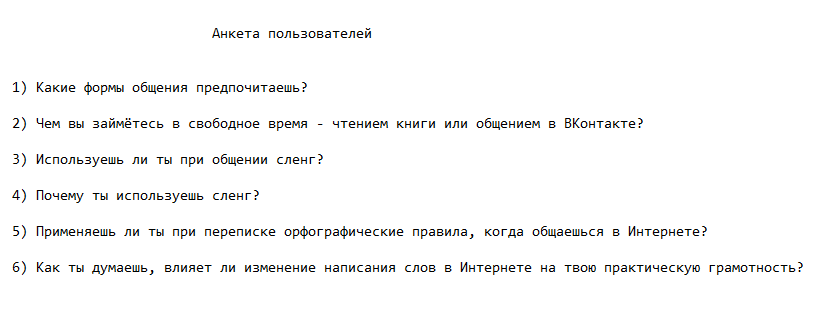 Исходя из результатов проведенного опроса, мы пришли к следующим выводам:-учащиеся больше общаются в жизни, нежели в социальных сетях - 68% из 100%.- 48% опрошенных при общении в социальных сетях стараются придерживаться норм русского языка, но при этом используют смайлы - 90%, графические сокращения или замену слов - 73%.Таким образом, можно сделать вывод о том, что современные подростки выражают свои мысли быстро и эмоционально, не обращая внимания на грамотность.- 22% не могут отказаться от использования смайлов и всевозможных сокращений, аббревиатур при общении в социальных сетях, что говорит о небольшом объёме словарного запаса.- 55% опрашиваемых на вопрос «Как ты думаешь, влияет ли изменение написания слов в Интернете на твою практическую грамотность? Ответили «да» - 55%, и 45% «нет».Большинство учащихся, ответивших на этот вопрос «нет», написали в анкетах, что сленг не употребляют, применяют при написании текстов общения правила орфографии и пунктуации, слова если и сокращают, то по правилам, соблюдая нормы русского языка. И хотя слова не коверкают, но смайлики при письме применяют. («Когда пишу, применяю правила. Если будешь писать неправильно, то привыкнешь, и станешь так писать всегда»; «Я изменяю слова, употребляю сленг, но я читаю книги, и моя грамотность не ухудшается).Ученики, ответившие на этот вопрос «да», объяснили свой ответ так: «Нет, потому что как писал, так и пишу с ошибками»; «Привыкаю писать неправильно, потом так и пишу в записках, тетрадях»; «Заучиваю интересные сокращения и прикольные словечки, и конечно, из-за этого начинаю писать неграмотно»; «Влияет, потому что мы в Интернете общаемся больше, чем пишем на уроке русского языка, поэтому привыкаем писать с ошибками, пишем так в повседневной жизни»; «Да, потому что не на всех сайтах ошибки подчеркиваются, и я не знаю, с ошибками я пишу или нет».- И на последний вопрос «Чем вы займётесь в свободное время - чтением книги или общением в ВКонтакте?» почти все участники ответили, что они будут общаться в ВКонтакте, нежели читать книгу.Результаты социологического опроса учащихся дают нам возможность утверждать, что- при общении в социальных сетях не все учащиеся используют орфографические правила, но большая часть опрошенных старается их соблюдать;- выражению мысли учащиеся предпочитают смайл или графическое обозначение, что делает речь учащихся скудной.Раньше, когда не было Интернета и спутникового телевидения, люди читали книги. Соответственно, у них развивалась зрительная память, и они писали грамотно. Сейчас среди подростков, не читающих произведения классической литературы, говорящих на сленге, наблюдается всеобщая безграмотность. Таким образом, интернет-общение способствует развитию безграмотности у молодого поколения.ЗаключениеВо-первых, общение в интернете, которое не заставляет задумываться над тем, как ты пишешь, почему так говоришь, оказывает на речь современного подростка отрицательное влияние, так как ребята привыкают к неправильной речи и начинают использовать сленговые выражения не только тогда, когда работают за компьютером, но и в повседневной жизни: оформляя записи в учебных тетрадях, общаясь между собой, разговаривая с учителями и родителями.Во-вторых, язык засоряется из-за использования большого количества иностранных слов, употребляющихся в речи без перевода. Подростки стремятся в виртуальном пространстве по-новому представить себя, в том числе и через речь, активно используют знаки для выражения эмоцийМы считаем, что безграмотность в современном информационном обществе не должна быть нормой. Когда подросток говорит и пишет правильно, это характеризует его как умного, развитого, интеллигентного современного человека.«Сетевой язык» употребляют большинство пользователей, в том числе и учащиеся моей школы, мы полагаем, что этот сленг скоро выйдет из моды, но совсем не исчезнет. Безграмотность в современном информационном обществе все же должна признаваться пороком, а писать и говорить правильно, должно считаться престижным. Нужно повышать культуру речи и овладевать нормами языка.Не стоит призывать молодых людей давать «торжественное обещание» никогда не употреблять слова молодежного сленга. Гораздо важнее, на мой взгляд, заставить задуматься каждого молодого человека о том, как он говорит, какие слова употребляет, насколько целесообразно использование в его речи сленга. Если не исправить эту ситуацию сейчас, то деградация всей нации неизбежна.Список литературыМ. А. Кронгауз. Русский язык на грани нервного срыва // М.: Знак, Языки славянских культур, 2009. - с.232Лихолитов П.В. Компьютерный жаргон. // Русская речь - 2007. - №3 - с.184. Мазурова А.И. Словарь сленга, распространённого среди неформальных молодежных объединений // Психологические проблемы изучения неформальных молодежных объединений. - М.: Логос, 2008. - с.282. Бергельсон, М.Б. Языковые аспекты виртуальной коммуникации / М.Б.Бергельсон // Вестник МГУ. Лингвистика и межкультурная коммуникация.- 2002.- №1.- с.55-67. Валиахметова, Д.Р. Письменная разговорная речь в контексте особенностей Интернет-дискурса / Д.Р.Валиахметова // Бодуэновские чтения: Бодуэн де Куртенэ и современная лингвистика: Междунар. науч. конф.- Казань: Изд-во Казан. ун-та, 2001.- Т.2.- с.7-9.